GDAŃSK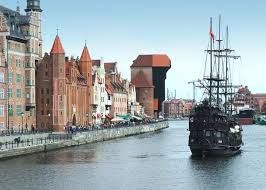 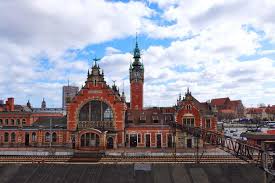 Stolica województwa pomorskiego, która wraz z Gdynią i Sopotem tworzy Trójmiasto, łącząc w sobie bogatą historię i atrakcyjną nowoczesność; miasto portowe zlokalizowane nad Zatoką Gdańska.Zaśpiewajmy piosenkę!„Gdzieś w głębinach morskich fal”https://www.youtube.com/watch?v=uYMe4FL23Vg1.  Gdzieś w głębinach morskich falgdzieś w głębinach morskich falUrządziły ryby balurządziły ryby balI płetwami pach – pachz dna podniosły cały piachRef: Plum - plum – plumJest dziki tłumŚpiewy, tańce co za szumSkacze ryba nad falamiPłyńcie do nas, tańczcie z nami2.    Żółw z żółwicą tańczą teżżółw z żółwicą tańczą teżRazem z nimi morski jeżrazem z nimi morski jeżTuńczyk rzekł do starej fokiPrzez sardynki mylę krokiRef: Plum – plum –3.  Rekin gra na saksofonierekin gra na saksofonieA na trąbach morskie słoniea na trąbach morskie słonieOśmiornica na gitarzeSieć rozlewa soki w barze2. Zagadka „Jakie to miasto?”
Jeśli nie wiecie to na pewno zgadniecie,
kto stoi na wodnych rozdrożach,
gdzie Wisła wpada do morza.
W tym mieście na Długim Targu w fontannie,
Neptun swą stopę opiera.
Na morze, na przystań otwartą,
na wielkie miasto spoziera.…………………….3. Baśnie i legendy starego GdańskaLwy gdańskiehttps://www.youtube.com/watch?v=LFJyZ_j4GVgPoznajemy Morze Bałtyckie-filmhttps://www.youtube.com/watch?v=rjxL_U_boqQJurata Królowa Bałtykuhttps://www.youtube.com/watch?v=OXooQ6MhWMs4. Spacerujemy ulicami Gdańskahttps://www.gdansk.pl/turystyka/gdanskie-zabytki,a,3685https://www.polska.travel/pl/glowne-miasta/gdanskGdańsk fascynuje- Co warto zobaczyć w Gdańsku?https://www.youtube.com/watch?v=XMw_KIuaaPUDrogie dzieci zapraszam Was do zabawy ruchowej5. Zabawa ruchowa „Statek” Jedna osoba zostaje kapitanem. Reszta uczestników zabawy ustawia się przed nim w sznureczku. Kapitan coraz szybciej wydaje polecenia: „Na statek!” (wszyscy ustawiają się w sznureczku), „Na lewą burtę!”, „Na prawą burtę!” (biegacie w wyznaczonych granicach od lewej do prawej). Kto się pomyli odpada, wygrywa ten kto bez pomyłek wykonuje polecenia kapitana.Życzę miłego zwiedzaniaMarta Żebrowska